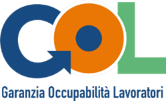 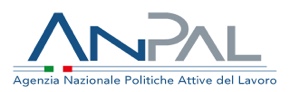 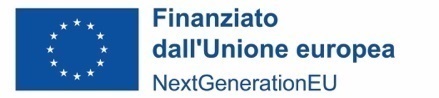 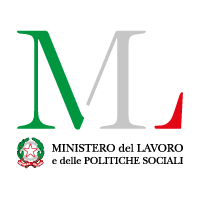 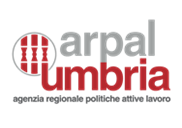 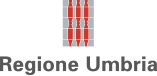 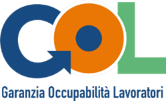 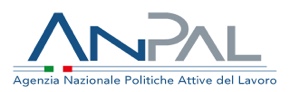 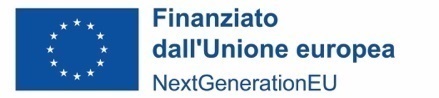 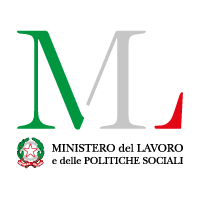 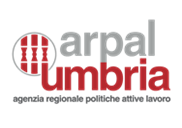 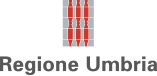 ALLEGATO C.1GARANZIA OCCUPABILITA’ DEI LAVORATORI - GOL - REGIONE UMBRIAMODELLO F.1 - ALLEGATO ALLA NOTA DI RIMBORSO N._________ del ______________ PER IL RIMBORSO DEI COSTI DEL CORSO COD._________ ED _________Cod. CUP____________________________________ARPAL UMBRIAVia Palermo, 86/A06124 – PerugiaAgenzia Regionale per le politiche attive del lavoro C.F. e P.I. 03630270548Denominazione Organismo formativo realizzatore: ___________________________________Io sottoscritto/a nato/a a                                                                          il e residente a                                 in Via                                                                 n.           CAP tel.                                          C.F. in qualità di (rappresentante legale/altro soggetto con potere di firma)CHIEDOper Il corso di formazione□ Formazione Upskilling			□ Formazione Reskilling				□ Formazione DigitaleCodice________________   Edizione __________________Avviato in data ______________     Concluso in data ________________Partecipanti che hanno raggiunto almeno il 70% del monte ore complessivo N. ______________CF _________________________________   Identificativo Patto di Servizio n. _______________APL/CPI________________________________ Consapevole, in caso di dichiarazioni mendaci, della responsabilità penale ex art. 76 del DPR 445/2000, nonché della decadenza dal contributo concesso ex art. 75 DPR 445/2000DICHIAROIl riconoscimento dell’Importo di €__________________Dichiara inoltredi non aver percepito altri finanziamenti pubblici per l’erogazione dei servizi di cui avanza la presente nota di rimborso.l'insussistenza di situazioni, anche potenziali, di conflitto di interesse, ai sensi della normativa vigente, con ARPAL Umbria in qualità di Amministrazione Attuatrice del Programma GOL attuativo del PNRR.Allega:copia del registro didattico e del registro di tirocinio curriculare, se previsto;copia delle attestazioni (attestazione di messa in trasparenza o qualificazione regionale) rilasciate a ciascun beneficiario, scansionate in pdf e inviate con singoli fileprospetto finale di sintesi (in formato editabile)Luogo e data ________________________________FIRMA e timbro del     Legale rappresentante